LIFT  YOUR P ASTOR 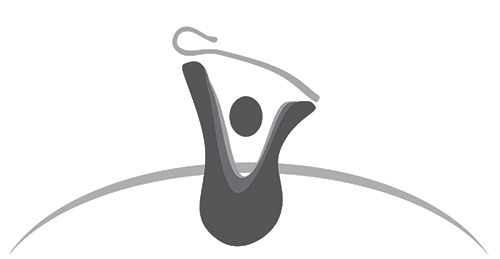 DISCUSSION GUIDE IChapter  Discussion QuestionsPrint out more of our worksheets at: www.liftyourpastor.comINTRODUCTION Discussion QuestionsPASTORHave you had an advocate in the past?Have you had times when you needed an advocate?Do you have someone in mind for a advocate currently?ADVOCATEHave you had an advocate relationship with a Pastor in the past?Have you had an advocate relationship in other areas of your life?LIFT  YOUR P ASTOR C H A P T E R  1 :  LIFT LOAD OF MINISTRYDiscussion QuestionsDescribe your average:Day  	Week	 What tasks are most draining (burdensome)?How can we work together to lift the load of ministry?How do you pray?Daily  	Weekly  	PASTORHas there been a time in your ministry when you faced trials?Has there been a time in your ministry when you felt alone and needed an advocate?ADVOCATEHow do you personally serve your Church?How do you personally support your Pastor?Have you ever been attacked for your support of your Pastor?How?  	What did you do to handle it?C H A P T E R  2 :  REMOVE ALONENESS Discussion QuestionsBOTHHave you ever stumbled in your ministry?  	 Have you ever felt overworked in your ministry?  	  Have you ever had a friend to aid you in ministry?  	  Have you ever taken a “call” to help your Pastor?  	  Have you ever had a true accountability partner?Do you recognize and know each other’s family?Do you have each other’s contact information?  	 What does the caller ID say when each calls the other?Do you have a “Kathy’s Kitchen” type of place?Does “pride” get in your way?  	What does “pride” look like for you?What does it look like when you are overworked?Physically?Emotionally?LIFT  YOUR P ASTOR CHAPTE R   3 : ENCOURAGER Discussion QuestionsPASTORHave you faced opposition in your ministry?From outside?From inside?Have you ever felt insecure about your ministry?ADVOCATEDo you encourage those around you?Are you more apt to listen than talk?Do you use open ended questions often in conversation?Can you tell me more about that?What are major stress points in your week?How do you like to be encouraged?What makes you feel insecure?What can you do to be a better listener?CHAPTE R  4 :  CAL L  T O  MINISTR YDiscussion QuestionsPASTORDescribe your call to ministryDescribe your sermon prepDailyHour commitmentBOTHWhat are your skills?Passions?How can they be used together?What are your top 3 spiritual gifts?RESOURCE LINK (SPIRITUAL GIFTS INVENTORY FROM LIFEWAY):http://www.lifeway.com/lwc/files/lwcF_MYCS_030526_Spiritual_Gifts_Survey.pdfLIFT  YOUR P ASTOR CHAPTE R  5 :  TRANS PARENCY Discussion QuestionsWhat are you transparent about?What do you need to be more transparent about?Are there any confessions you need to make today?Do you have a “quiet place” to study?How can you protect that place?How and what can I (should I) hold you accountable for?CHAPTE R  6 :  PR AYER Discussion QuestionsDo you pray daily for your Church?Do you pray daily for your advocate?Do you pray daily for your Pastor?LIFT  YOUR P ASTOR PASTOR  PR AYER REQUESTS ADVOCATE  PR AYER REQUESTS PASTOR  PR AYER REQUESTS ADVOCATE  PR AYER REQUESTS LIFT  YOUR P ASTOR PASTOR  PR AYER REQUESTS ADVOCATE  PR AYER REQUESTS CHAPTE R   7 : REST Discussion QuestionsWhen do you rest?How do your rest?How do you know when to rest?How can you find time to:Rest one hour per dayRest one day a weekRest one weekend a quarterRest one week a yearRest one month every five yearsLIFT  YOUR P ASTOR CHAPTE R  8 :  REL ATIONA L  HEAL TH Discussion QuestionsWhat is one good idea you have worked on for each concentric circle:Love for the LordLove for your SpouseLove for your ChildrenLove for your Community of FaithLove for people outside your Community of FaithHow is your life going in each circle? (Use the following pages for your notes.)CONCENTRI C  CIRCLE S  O F  LEADE R CARE We have written an app for iPhone that allows you to pray the concentric circles each day. Find the app in the Apple Store under “Take 5 Prayer App”.The Concentric Circles graphic is available for download at: www.liftyourpastor.com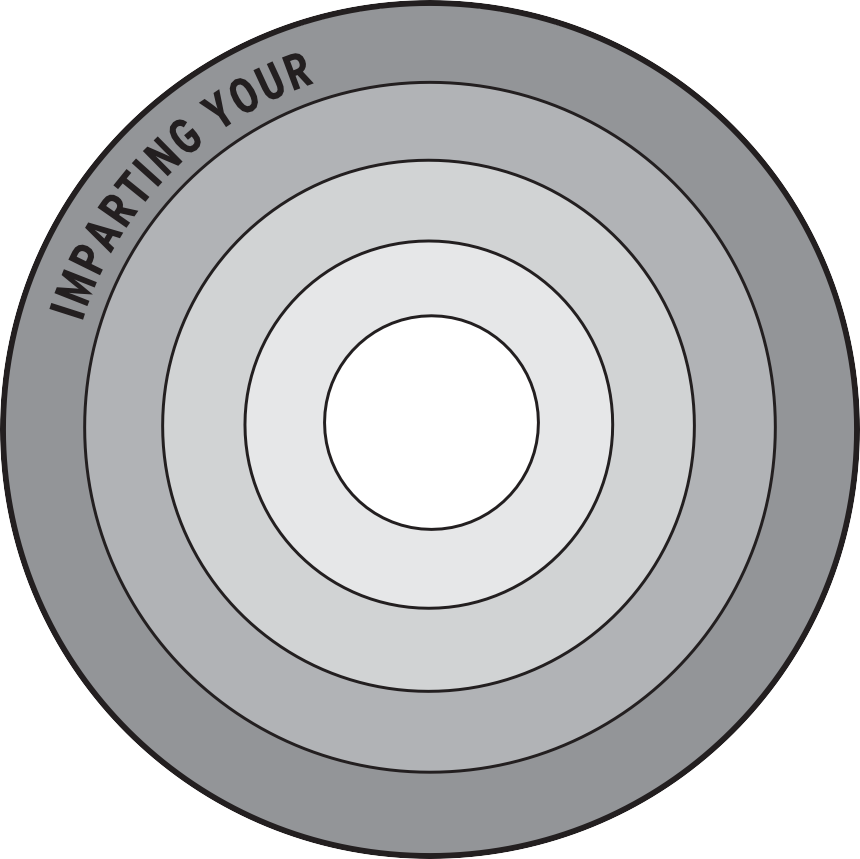 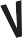 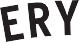 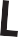 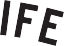 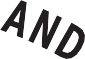 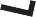 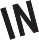 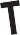 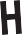 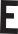 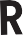 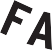 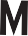 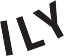 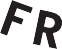 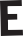 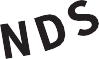 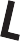 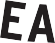 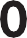 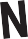 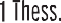 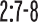 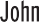 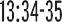 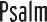 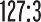 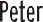 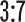 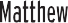 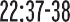 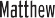 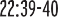 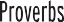 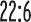 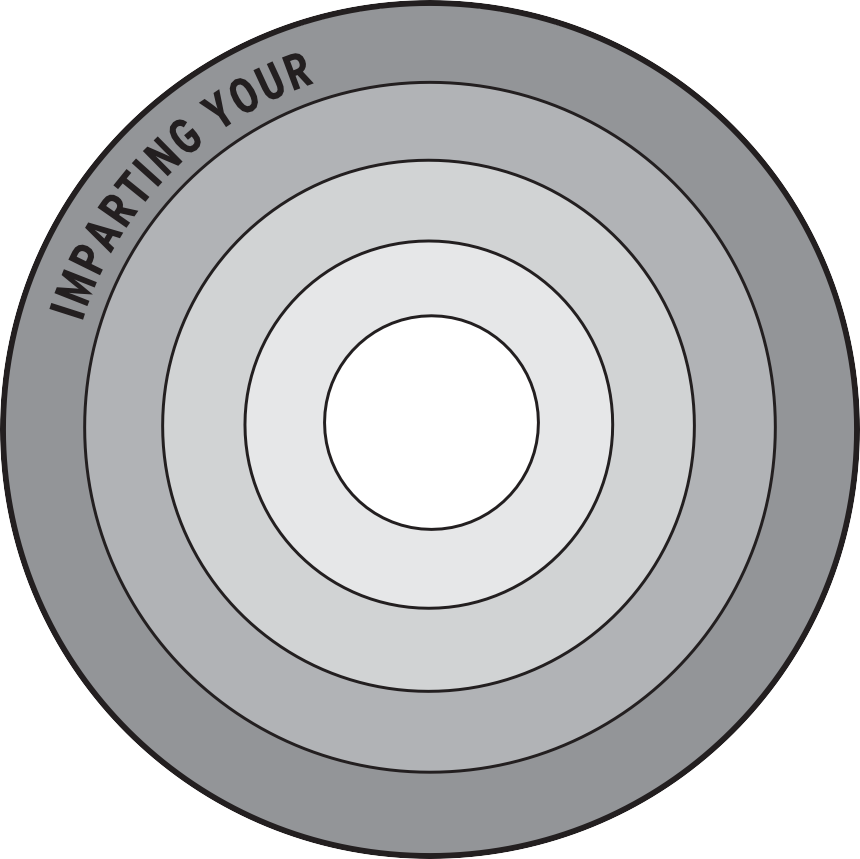 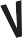 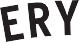 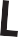 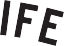 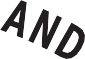 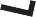 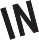 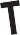 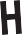 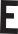 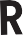 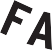 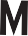 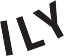 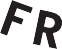 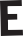 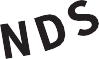 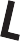 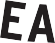 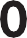 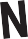 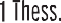 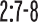 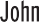 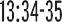 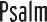 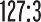 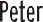 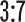 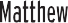 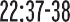 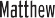 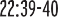 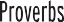 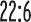 LIFT  YOUR P ASTOR How is your life going in the area of love for the Lord?PASTOR ADVOCATE How is your life going in the area of love for your spouse?PASTOR ADVOCATE LIFT  YOUR P ASTOR How is your life going in the area of love for your children?PASTOR ADVOCATE How is your life going in the area of love for your Church?PASTOR ADVOCATE LIFT  YOUR P ASTOR How is your life going in the area of love for people outside of your Church?PASTOR ADVOCATE How is your life going in the area of love for the Lord?PASTOR ADVOCATE LIFT  YOUR P ASTOR How is your life going in the area of love for your spouse?PASTOR ADVOCATE How is your life going in the area of love for your children?PASTOR ADVOCATE LIFT  YOUR P ASTOR How is your life going in the area of love for your Church?PASTOR ADVOCATE How is your life going in the area of love for people outside of your Church?PASTOR ADVOCATE LIFT  YOUR P ASTOR How is your life going in the area of love for the Lord?PASTOR ADVOCATE How is your life going in the area of love for your spouse?PASTOR ADVOCATE LIFT  YOUR P ASTOR How is your life going in the area of love for your children?PASTOR ADVOCATE How is your life going in the area of love for your Church?PASTOR ADVOCATE LIFT  YOUR P ASTOR How is your life going in the area of love for people outside of your Church?PASTOR ADVOCATE CHAPTE R  9 :  INTERCED E  FO R PASTOR Discussion QuestionsHow can we start a 30 Plus 1 Ministry?Who will be our coordinator?What questions will we want ask potential 30 Plus 1 Men?What “banners” have you seen Church members carry?What “banners” have been carried lately?Have you carried any “banners” that need to be revealed?LIFT  YOUR P ASTOR CHAPTE R  10 :  PASTOR‘ S TIME Discussion QuestionsDescribe your devotional timeDid you spend quality time with your wife this week?Did you spend quality time with your children this week?Are there any “tough conversations” we need to have?FINA L  WORD :  CAL L  T O ACTION Discussion QuestionsWill you ask a man to be your advocate?Will you commit to going through this book with him?